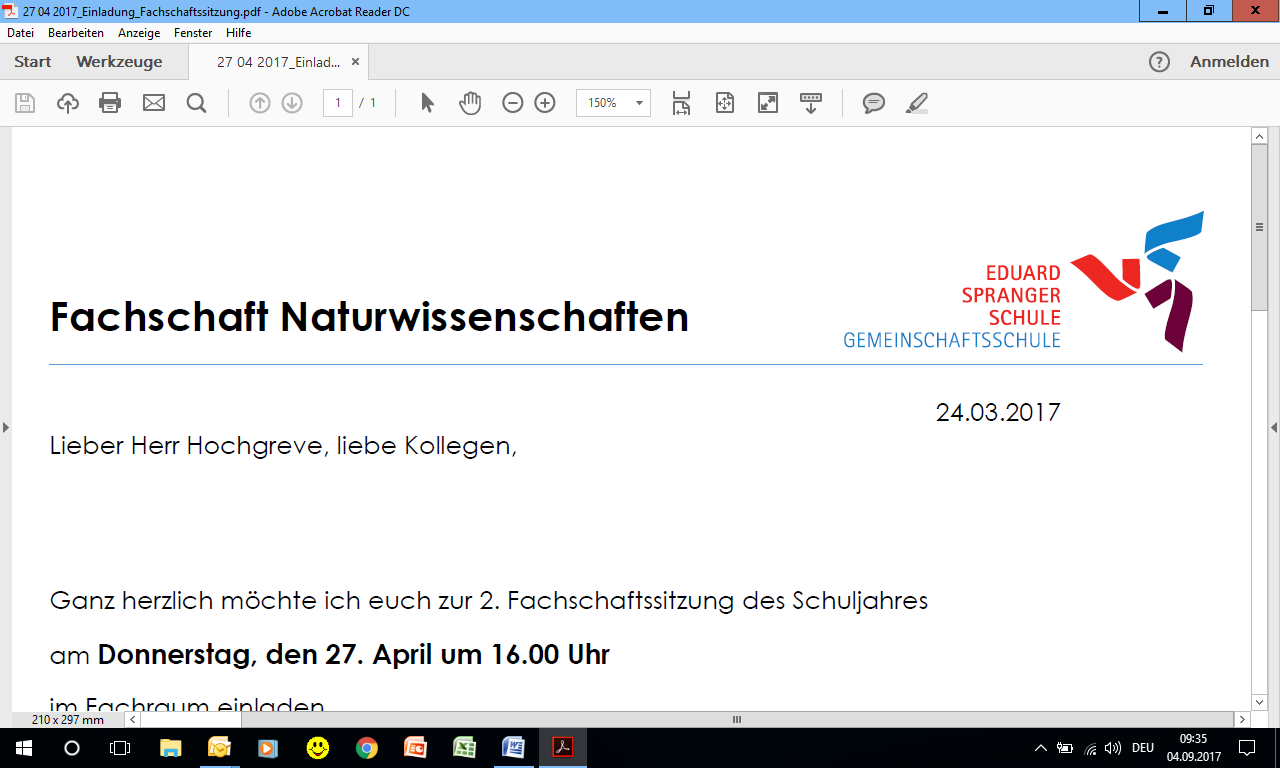 								      Reutlingen, den 09.12.2020Liebe Eltern, liebe Erziehungsberechtigte der Primarstufe, gemäß den Beschlüssen der Landesregierung beginnen die Weihnachtsferien im Schuljahr 2020/21 in Baden-Württemberg offiziell am Mittwoch, den 23. Dezember 2020 und enden am 9. Januar 2021. Am 21. und 22. Dezember ist der Präsenzunterricht nur für die Klassen/Lerngruppen 1-7 vorgesehen. An diesen beiden Tagen ist die Schulpflicht jedoch ausgesetzt, so dass Sie Ihre Kinder bei Bedarf zuhause lassen können. Damit wir diese Maßnahmen an unserer Schule besser koordinieren und planen können, bitten wir Sie den unten angehängten Rücklaufzettel auszufüllen und ihrem Kind bis spätestens Mittwoch, den 16.12.2020 mitzugeben.Hierbei ist wichtig, zu beachten, dass Sie sich entweder für die Quarantäne-Möglichkeit, Ihr Kind an beiden Tagen zuhause zu lassen oder für den Präsenzunterricht, entscheiden können. Der Hintergrund ist, dass sich Ihr Kind und somit Ihre Familie dadurch frühzeitig vor den Festtagen vor Corona-Infektionen schützen kann.In der Primarstufe endet der Unterricht am Montag, den 21.12.2020 um 12.15 Uhr und am Dienstag, den 22.12.2020 um 11.20 Uhr. Falls Sie, liebe Eltern der Primarstufe, für die Übermittagszeit und/oder die Nachmittage Betreuung für Ihr Kind benötigen, geben Sie uns bitte Rückmeldung, damit wir das Betreuungspersonal stellen können. Zudem möchten wir Sie noch informieren, dass eine Erklärung der Erziehungsberechtigten zum Gesundheitszustand Ihrer Kinder nach den Weihnachtsferien nicht mehr verlangt wird. Wir wünschen Ihnen - trotz der momentanen Umstände - weiterhin eine schöne und besinnliche Adventszeit. Bleiben Sie alle gesund!Mit freundlichen GrüßenGabriele Kupfer und Jasmin Merkel Bitte zurück an die Lerngruppenleiter bis spätestens Mittwoch, 16.12.2020----------------------------------------------------------------------------------------------------------------Name: ______________________________________________              Klasse:_________Datum:____________               Unterschrift:_______________________________________Montag, 21.12.2020Dienstag, 22.12.2020 Mein Kind kommt nicht in die Schule Mein Kind kommt nicht in die Schule Mein Kind besucht den Unterricht bis 12.15 Uhr Mein Kind besucht den Unterricht bis 11.20 Uhr im Anschluss an den Unterricht geht mein Kind in die Betreuung bis 13.45 Uhr                   16 Uhr im Anschluss an den Unterricht geht mein Kind in die Betreuung bis 13.45 Uhr                   16 Uhr